M.O.S.E.S.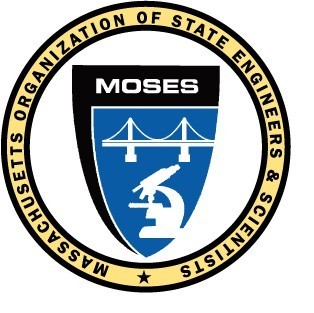 BOARD OF DIRECTORS MEETINGTuesday, July 12, 2022Wachusett Mountain Resort, Princeton, Massachusetts and remote via Zoom video conferencingPresident Russell called the meeting to order at 10:09 a.m.  This is the 28th consecutive board meeting by video conference.Mr. Hurley and Ms. Seaman indicated they will not be attending the meeting today.President Russell appointed Joe Dorant as Sergeant at arms and MOSES Attorney Ryan Cross as Parliamentarian. President Russell announced that employees Steve Smalley and Tyler Wilkinson will be leaving their position at MOSES.The Board of Directors meeting minutes from the June 14, 2022 meeting were read.MOTION by Mr. Dorant / Mr. Forgione to accept the Board of Directors meeting minutes that PASSED UNANIMOUSLY. The correspondence from MOSES was read. There was no correspondence to MOSES.The Treasurer’s report for June 2022 was presented by Treasurer Galvin.MOTION by Ms. Farris / Mr. Dorant to accept the Treasurer’s report that PASSED .The following committee reports were given;Commonwealth Collective Bargaining – Mr. Bardzik and Ms. Leger, Co-ChairsMassDOT Collective Bargaining – Mr. Bondeson and Mr. DelVento, Co-ChairsMWRA Collective Bargaining – President Russell, ChairLegislative committee – Mr. Smalley, Legislative AnalystRecreation Committee – Ms. Baker, Co-ChairPublicity Public Relations – Ms. Baker ChairMeeting Location – Paula Davison, Co-ChairGrievance Committee – Mr. Cross, MOSES AttorneyGIC Insurance Committee – Mr. McCulloughHealth and Welfare Trust – Ms. Leger, Co-ChairPresident Russell gave his Administration report, topics included the $2,500 employment bonus in the Commonwealth for existing employees who refer new employees, and MOSES efforts to successfully assist former 03 employees get their proper vacation and longevity accrural. MOTION by Mr. Prendergast / Mr. Dorant to go into executive session to discuss a fee structure for 1) non-members use of legal services, 2) filling of soon to be vacant MOSES positions and 3) for MOSES / CARE contract negotiations.  MOTION PASSED.  Mr. Wilkinson and Mr. Smalley left the meeting for the entire executive session. Mr. Cross left the session after discussion of non-member services and Mr. Donohue left the meeting when the discussion of CARE came up.  The Board when into executive session from 1:52 pm to 3:24 pm.  The public action from the executive session is as follows;MOTION (ES 20220712-1) MOSES will charge non-members a fee of $250 per hour with a retainer for attorney time and associated fees when non-members request legal representation.  MOTION PASSED UNANMOUSLYMOTION (ES 20220712-2) to post MOSES employee Steve Smalley’s Legislative Analyst position.MOTION PASSEDMOTION (ES 20220712-3) to post positions for the general office administrator position and for the membership coordinator position.MOTION PASSEDMOTION by Mr. Prendergast / Mr. Bondeson to go back to the regular order of business that PASSED.OLD BUSINESS: NoneNEW BUSINESS: MOTION (20220712-1) by Mr. Dorant / Mr. DelVento to establish a committee to review the chair officer stipends.  The committee shall consist of 3 members,John Bardzik, ChairPaul DonohuePatrick FinnThe committee shall report to the Board at the August meeting.AMENDMENT by Mr. Donohue / Mr. Forgione to add the words “and a stipend for any person on paid release time” after the word chair officer stipendAMENDMENT PASSEDMOTION AS AMENDED PASSED UNAMINOUSLYMOTION (20220712-2) by Mr. Dorant / Mr. Prendergast to establish a committee to review the technology available for use by the MOSES office to process payments for events sponsored by the Recreation committee and for handling Grievance committee documents. The committee shall consist of the following members,Mark Brum, ChairJennifer BakerJoe BellinoMarie CunninghamBob Fitzgerald Mike GalvinThe committee shall report to the Board at the August meeting.MOTION PASSED UNAMOUSLYMOTION (20220712-3) by Mr. Prendergast / Mr. Galvin to approve the Presidents appointments to the MOSES Contracting out committee as established in the Commonwealth collective bargaining agreement.  Members shall consist of, Marie CunninghamJoe DorantDarryl ForgioneBetsy O’BrienMOTION PASSED UNANIMOUSLYGOOD OF THE ORDER Ms. Baker noted that the 2020 and 2021 minutes during COVID are not on the MOSES web site and there are members who want to see them. Mr. Forgione noted that he received a card from a member who was very thankful of the help Darryl provided. Mr. Gottshall noted on this day in labor history that Steel workers went on strike for 116 days.   Homestead strike - WikipediaPresident Russell thanked Tyler and Steve for their work serving MOSES, especially during the COVID crisis, and wished them luck in their future endeavors.MOTION by Mr. Forgione / Mr. Bondeson to adjourn that PASSED.The meeting adjourned at 4:10 p.m.Respectfully submitted,Allen Bondeson, MOSES Secretary